        В первой половине февраля в Ловчиковской основной общеобразовательной школе в центре  «Точка роста» продолжалась деятельность по изучению предметов естественнонаучной направленности: «Физика», «Химия», «Биология».         Занятия проводятся в сроки, намеченные в календарно-тематических планах.        На уроках физики продолжалась экспериментальная деятельность: в 7 классе  по теме «Механические свойства жидкостей, газов и твёрдых тел», в 8 классе по теме «Электрический ток» и в 9 классе по теме «Электромагнитные явления». В ходе уроков и внеурочной деятельности совершенствовались умения школьников логически мыслить, решать качественные и расчётные задачи.        На занятиях по химии восьмиклассники, изучая классы неорганических соединений, провели несколько лабораторных опытов: «Реакция нейтрализации», «Взаимодействие кислот с металлами и солями» и др. Девятиклассники выполнили лабораторную работу «Взаимодействие железа с раствором сульфата меди(II)».        Разнообразная деятельность осуществлялась и на занятиях по биологии.         Шестиклассники заложили опыт по вегетативному размножению комнатных растений, для чего использовали необходимое лабораторное оборудование.        Семиклассники, изучая рыб, выполнили лабораторную работу, в ходе которой провели исследование их внутреннего строения.         - Я рассмотрел на влажном препарате внутренние органы рыбы: жабры, сердце, кишечник, плавательный пузырь и др..  Было интересно узнать, что плавательный пузырь – производное кишечника, - сказал ученик 7 класса Степанов Степан.        Восьмиклассники изучали пищеварительную систему человека и методом  моделирования выяснили ход процесса расщепления углеводов в ротовой полости.        - Распад крахмала происходит ступенчато, под действием ферментов, - сказала ученица 8 класса Тихонова Кристина.        В ходе внеурочных занятий в центре «Точка роста» учащиеся 6-9 классов продолжили изучение дендрофлоры Ловчиковского леса. Использовалось современное оборудование и демонстрационные материалы.        В начале февраля на областной станции юннатов были подведены результаты областного смотра-конкурса природоохранных объединений и исследовательской деятельности. Школа награждена Дипломом II степени и подарком. Высокий результат не случаен. Занимаясь в центре «Точка роста», школьники отрабатывают опытно-исследовательские умения и навыки в ходе урочных и внеурочных занятий под руководством опытных педагогов.          Во второй половине февраля в «Точке роста» Ловчиковской школы проводились очередные занятия по химии, физике и биологии. Продолжалась активная опытно-исследовательская и природоохранная деятельность.        Обучающиеся 9 класса активно готовятся к экзаменам по химии. В ходе экзамена ученикам предстоит продемонстрировать навыки обращения с химическим оборудованием и лабораторной посудой. Практические и лабораторные работы, регулярно проводящиеся в «Точке роста», способствуют закреплению данных навыков. Так, во время практической работы «Решение экспериментальных задач», школьники провели опыт «Получение сероводорода в приборе Кирюшкина». Они закрепили навыки обращения с прибором, химическими веществами и лабораторной посудой.        Активизировалась деятельность и на занятиях по физике. Обучающиеся 7 класса на уроке изучали действие жидкости и газа на погружённое в них тело. Изучение сопровождалось демонстрацией и постановкой опытов на тему «Архимедова сила».        - Я на опыте убедился, что выталкивающая сила равна весу жидкости в объёме погружённой части тела, сказал ученик 7 класса Степанов Степан.         - А выталкивающая сила – это и есть сила Архимеда, добавил Киладзе Мераби.        На уроках биологии шестиклассники изучали способы размножения покрытосеменных (цветковых) растений. Они заложили опыт «Размножение комнатных растений зелёными черенками» и записывали свои наблюдения за процессом укоренения черенков. При этом ученики повторили порядок проведения биологического опыта и правила сбора и записи наблюдений.        - Комнатные растения – очень удобные объекты для изучения вегетативного способа размножения. Кроме того, если черенки укоренятся, то можно будет озеленить свой класс, сказал ученик 6 класса Матюхин Егор.          В ходе внеурочной деятельности обучающиеся 6-9 классов обсуждали экологические проблемы: «Человек и природа. Противоречия нарастают», «Профессии» живых организмов в природных сообществах».        Во второй половине февраля ученица 9 класса Кузина Ариана завершила исследовательскую работу на тему «Древесные породы Ловчиковского леса. Динамика древостоя». Данная работа отправлена на экспертизу для участия в финале Всероссийского юниорского конкурса «Подрост» (номинация «Лесоведение и лесоводство»). В ходе конкурсной работы для доказательства достоверности полученных результатов была выполнена их статистическая обработка с использованием пакета анализа программы EXCEL. Надстройка пакета анализа использует соответствующую формулу. Такой программой оснащены ноутбуки, имеющиеся в «Точке роста».         Завершается зима, и погода неустойчивая. Юные экологи продолжают заботиться о птицах, помогают обновлять кормушки, распространяют буклеты «Корма для зимней подкормки птиц». При этом используются ЦОР и ЭОР.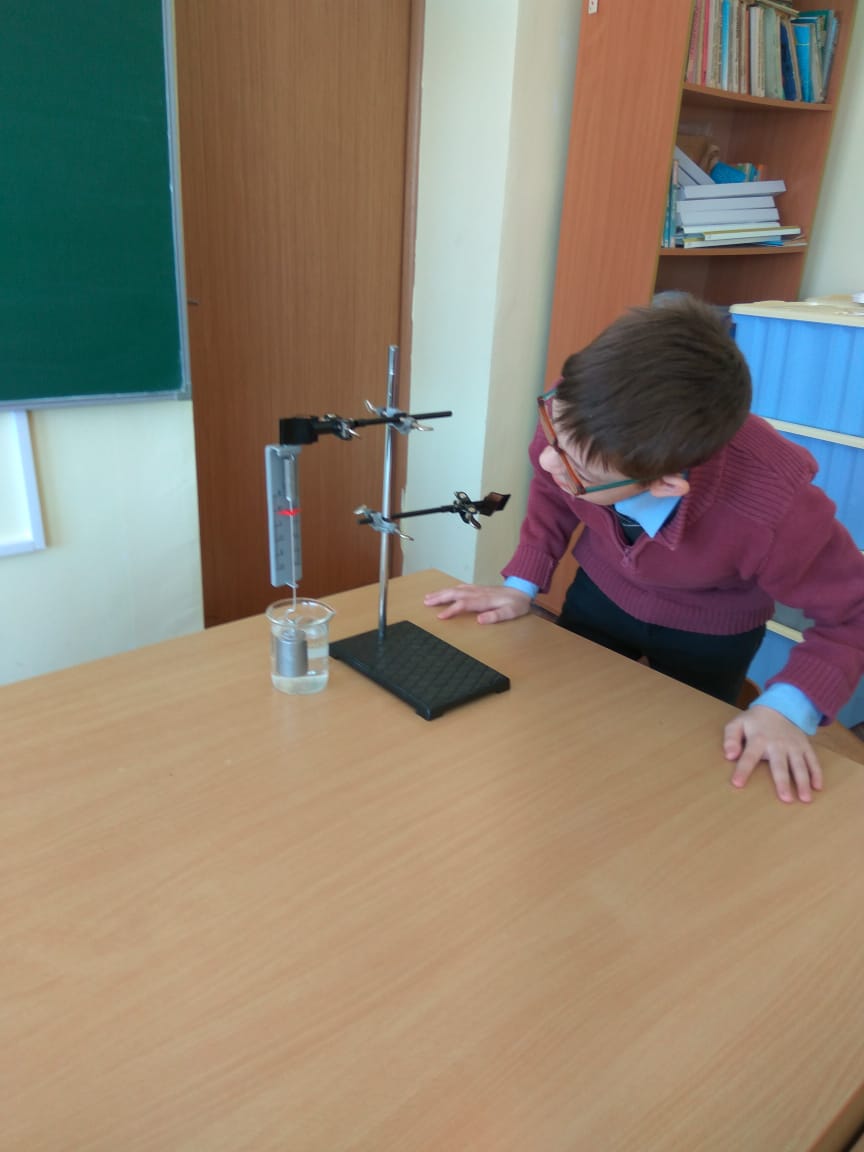 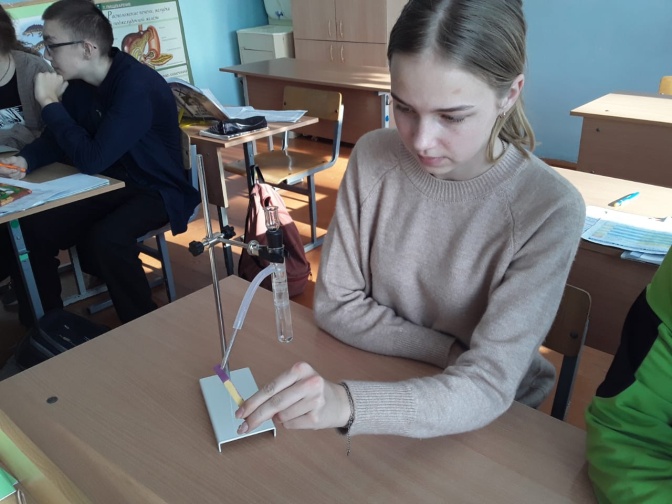 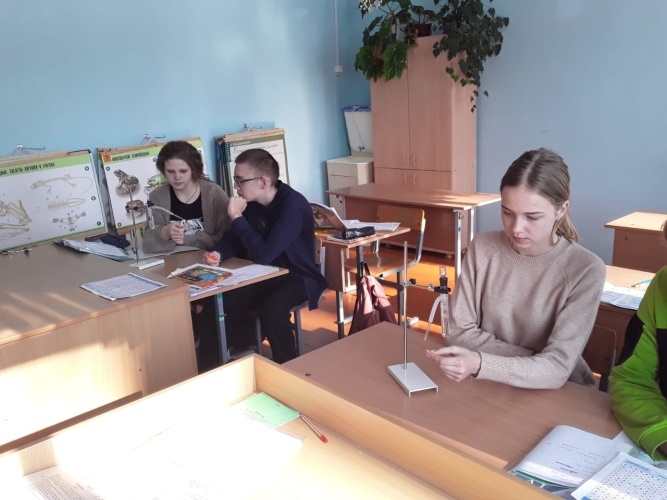 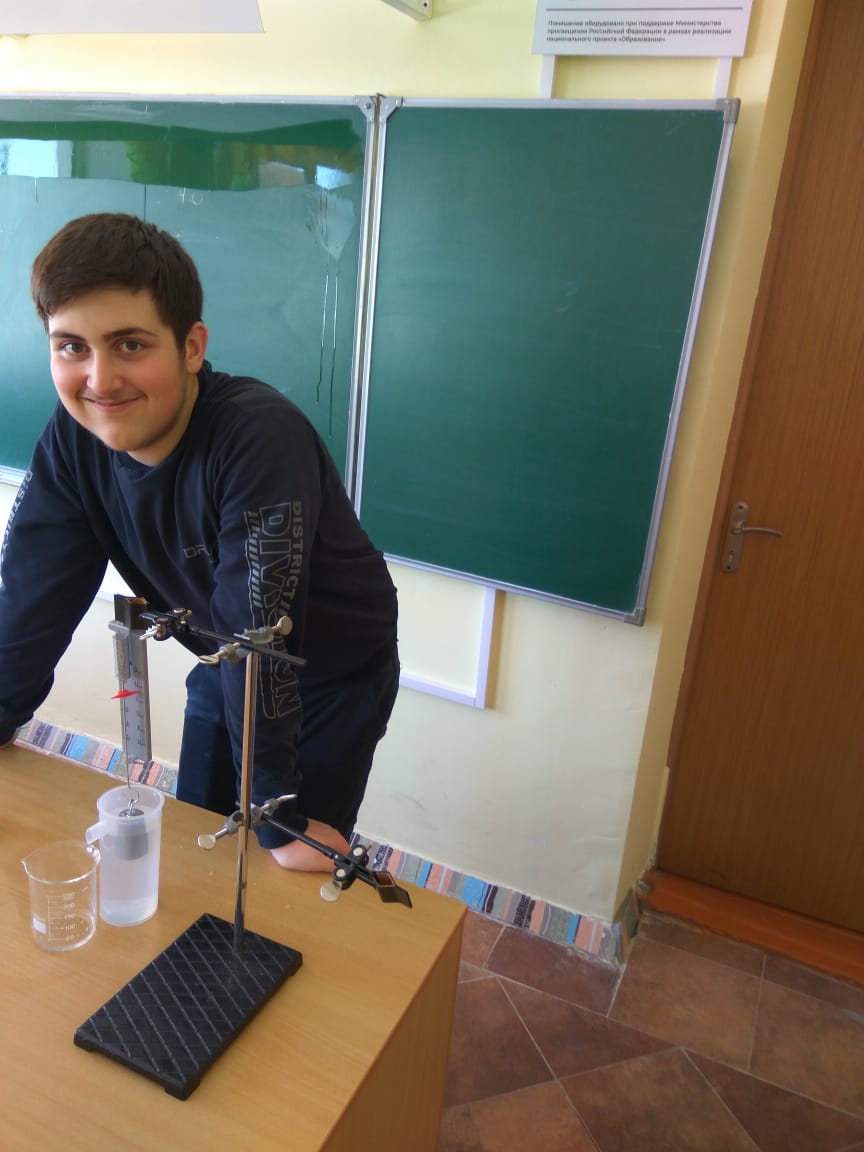 